PERSON SPECIFICATION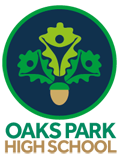 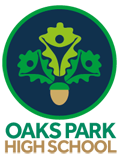 Horizon Key Stage LeaderQualificationsDegree or equivalent in a relevant subject areaProfessional teaching qualification ExperienceTeaching experience within the English education systemTeaching experience in a relevant subjectSuccessful work with students with moderate and mild ASCDelivering PSHE content and/or able to deliver Emotional regulation, social or communicative workExperience of developing student support strategies, supporting staff and developing schemes of workKnowledge, Skills and UnderstandingKnowledge of English education system and relevant curriculum requirementsThe Core Professional Standards for teachersThe characteristics of high quality teaching and support for students with ASCStrategies to maximise student progress including assessment for learningUnderstanding of how to develop students’ literacy, numeracy and ICT skills Strategies to support student achievement with particular reference to students with ASCPlan for, and provide guidance to, LSAs in how they wish them to support their teaching in lessons and tutoring sessionsUnderstand, and be able to model, best practice in developing relationships and managing emotions of autistic and other students Devising appropriate IEPS, short-term targets or Behaviour plansThe Assess, Plan, Do and Review process How to use the contribution of ICT to aid teaching and learningHow to establish positive and supportive classroom working relationships, including how to motivate and enthuse studentsThe role of the tutor and the contribution of all staff to a child’s personal and social developmentSkills and QualitiesGood organisational skills, and the ability to consistently meet deadlinesPositive attitude, with good interpersonal skills and the ability to form positive relationships with all stakeholders – colleagues, students, parents/carers and the wider communityAbility to motivate staff and studentsAbility to communicate effectively and sympathetically with staff, parents/carers, students and the local community.Ability to learn from experience, and to make well-judged and well-informed decisionsAbility to analyse and problem solve, having a positive “can do” attitude.  Adaptability to changing circumstances and new ideasCommitment to support students to achieve and developPerseverance and a good sense of humour!